KORE-ILMIÖ NYKYAJASSA Käytännön elämässä Koren tarinaan samastuminen tulee esille erittäin perinteisenä naisellisena käsikirjoituksena. Kore elää ja voi hyvin  varsinkin niissä kulttuureissa, joissa suku tai vanhemmat edelleen päättävät tyttären naimakaupasta asianomaisen mielipidettä kysymättä. 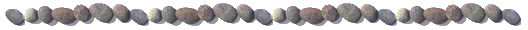 Nykyaikaisessa länsimaisessa  yhteiskunnassa Kore ei ole suosittu naisarkkityyppi – hän ei ole >> muodissa >> . Tämä tilanne ei ole sen helpompi miehelle kuin naiselle itselleenkin. Kanssasiskot eivät juurikaan arvosta perinteistä naista. Itsenäiset Pallas Athene –virkanaiset ja feministiset  Artemikset ovat marssineet esiin ja raivanneet tietä uudenlaiselle, modernille naiselle, jolla on oma tahto ja omat päämäärät. Ja kun naisellinen avuttomuus, kainous ja hempeys ovat käyneet harvinaiseksi, miehelle ei tarjoudu enää tilaisuuksia olla Mies. Niinpä esimerkiksi suomalaiset Haadekset hakevat kotimaista naista alistuvamman ja taipuvaisemman vaimon vaikkapa Thaimaasta; eipä ihme, että Kaukoidän tuontivaimot päättyvät muita kansallisuuksia useammin turvakotien asiakkaiksi. Miehinen käytäntö vaihtaa keski-ikäinen aviovaimo puolta nuorempaan on myös yksi Haades-Persefone-teeman ilmenemismuoto.Vaikka länsimainen nainen on tänä päivänä miehen kanssa verrattain tasa-arvoinen ja itsenäinen, Kore-ilmiö putkahtaa edelleen esiin jonkinlaisena feminiinisenä avuttomuutena. Nainen on >> heikompi astia >>, jota miehen on suojeltava ja väillä hallittavakin. Aikuisen naisen nimittely >> tytöksi >> (kr. Kore = tyttö) merkitsee hellittelyn sijasta useimmiten vähättelyä – Koreksi pienentämistä. Naisellinen avuttomuus ilmenee esimerkiksi kyvyttömyytenä selviytyä  tietyistä käytännön töistä ja erityisesti teknistä tehtävistä. Jopa ammatikseen johtotehtävissä toimiva tai muuten pätevä virkanainen saattaa kotona osoittautua täysin toivottamaksi vaihtaessaan  autonpyörää tai pyrkiessään selviytymään jostakin muusta miehistä voimaa ja kätevyyttä vaatimasta puuhasta. Tämä naisellinen osaamattomuus vetoaa miehiseen itsetuntoon ja pönkittää sitä; se on rakennusainetta perinteisen työ- ja roolijaon pystyssä pysymiselle. Nykypäivänä Kore-ilmiö näyttäytyy myös nuoruuden ihannointina. Naisen tulee olla >> nuori ja nätti >>, jos hän mielii säilyttää kiinnostusarvonsa miehisessä maailmassa. Kosmetiikka-, muoti ja viihdeteollisuus sekä hyödyntävät että ylläpitävät tehokkaasti tätä pyrkimystä. Kärjistyneenä ilmiö esiintyy pohjoisamerikkalaisessa yhteiskunnassa, jossa nuoruudesta, kauneudesta ja hoikkuudesta on tullut jokaisen ehdottomia ihanteita ja tavoitteita – lähes palvonnan kohteita. Kore-ilmiötä voimakkaimmillaan naisellinen riippuvuus. Kore-tyyppi on usein jo lapsena perheessään uhri ja alistuu lähes kaikkeen. Kodin jälkeen Kore-nainen tulee helposti riippuvaiseksi miehestään ja mahdollisesti omista lapsistaan. Toisaalta hän saattaa säilyttää vielä aikuisenakin henkisen napanuoran vanhempiinsa, erityisesti  äitiinsä. Kore-nainen on se, joka viisikymppisenäkään ei voi sanoa äidilleen vastaan tai esiintyä omana itsenään. Seksuaalisuudessa Kore-ilmiöstä ei ole päästy eroon tänäkään päivänä. Mikä tahansa naissukupuoleen kohdistuva henkinen, fyysinen tai seksuaalinen väkivalta ilmentää arkkityypistä Kore-Haades-suhdetta. Naisen todellinenkin vastustelu tulkitaan ikään kuin asiaan kuuluvaksi esileikiksi: >> Vie sie, mie vikisen… >>Nuorten ja lasten hyväksikäyttö edustaa Haades-Kore-ilmiötä raaimmillaan. Syypäitä eivät ole pelkästään nuorista tytöistä (ja pojista ) kiinnostuneet pedofiilit, vaan monet muutkin, >> normaalit >>, miehet tuntevat usein seksuaalista vetoa viattomaan ja kokemattomaan tyttöön. Vlamidir Nabokovin klassikko Lolita on esimerkki Kore-Haades-suhteesta: teoksessaan keski-ikäinen eurooppalainen mies ottaa 12-vuotiaan amerikkalaisen tytärpuolensa rakastajattarekseen. Vastaava esimerkki elävästä elämästä on ohjaaja Woody Allenin ja hänen nuoren adoptiotyttärensä rakkaussuhde. Silloin kun Kore-naisen elämä särkyy jo lapsuudessa, nuoruudessa tai varhaisaikuisuudessa, hän saa stigmat, jotka eivät katoa koskaan. Tuskalliset kokemukset saattavat seurata mukana  tulevaan elämään saakka. Lapsena hyväksikäytetty tyttö voi ajautua esimerkiksi prostituoiduksi  tai huumeiden käyttäjäksi. Vaikka olosuhteet korjaantuisivatkin ja nainen saisi mahdollisuuden uuteen ja parempaan elämään, hän ei pysty enää psyykkisesti murtautumaan  ulos tilanteestaan. 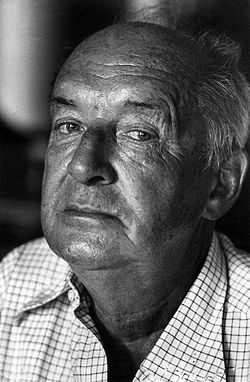 Figure 1 Vlamidir Nabokov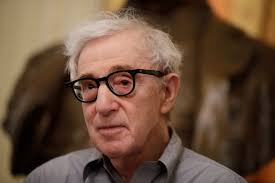 Figure 2 Woody Allen